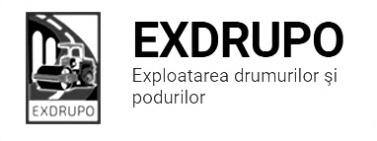 Notă informativăcu privire la lucrările de întreţinere şi salubrizare a infrastructuriirutiere din mun. Chişinăusect. Centru: executate 30.04.2020:Amenajare fundaţie în pietriş: str. Testimiţeanu – 6,6 tn.Instalare borduri mici: str. Testimiţeanu – 91 buc (40,5 ml).Salubrizare sunbterane: str. Sihastrului – şos. Hînceşti.                                        str. Spicului – şos. Hînceşti .                                        şos. Hînceşti, 168.Salubrizarea mecanizată în zi: : str. Albişoara, str. Trandafirilor, str. Melestiu, str. G. Caşu, str. Inculeţ, str. Testimiţeanu, str. Malina Miacă, str. C. Vîrnav, str. Grenoble, str. Mioriţa, şos. Hînceşti, str. Spicului, Drumul Viilor, str. Ciocîrliei, str. T. Baltă,  str. I.C. Suruceanu, str. C. Vîrnav,  str. Ialoveni, str. Lech Kacznski, str. Academiei, str. T. Strişcă,  str. Sihastrului, str. Pietrarilor, str. Sprîncenoaia.executate 01.05.2020:Măturare în zi (MTZ 80 cu perie): str. Inculeţ, str. Lomonosv, str. Corolenco, str. Strişcă, str. Ungureanu, bd. Gagarin, bd. Negruzzi, str. Aleea Gării, şos. Munceşti, str. Trandafirilor, str. Crihan, str. Dr. Viilor, str. Halippa, str. Alexandri-40 ani, str. Mateevici. executate 01-02.05.2020 (în noapte):Salubrizarea mecanizată în noapte (Iveco): str. Ismail +pod+buzunare, str. Columna, str. Varlaam, bd. Ştefan cel Mare, bd. Gagarin, bd. Negruzzi, str. Aleea Gării, str. Ciuflea, Viaduct, bd. Cantemir, str. Bucureşti, str. Eminescu, str. Pîrcălab, str. Alexandrii, str. Armenească, str. Bulgară, str. Tighina, str. Mateevici, str. Bernardazzi, str. Kogălniceau, str. Şciusev.executate 02.05.2020:Salubrizare mecanizată (Iveco): str. Alecsandrii, str. Halippa, str. Inculeţ, str. Bucureşti, str. Ciuflea, Viaduct, str. I. C. Suruceanu, str. Strişcă, str. Ungureanu. Curăţarea străzilor manual şi mecanizat: str. V. Alecsandri – 0,5 curse, str. Halippa – 0,5 curse, str. Inculeţ – 0,5 curse, str. A. Crihan-str. Universităţii – 0,5 curse.executate 03.05.2020:Salubrizarea mecanizată în zi (Iveco): str. Ismail, str. Halippa, str. Bucureşti, bd. ştefan cel Mare, bd. Gagrin, bd. Negruzzi, str. Ciuflea, Viaduct, str. Aleea Gării, bd. Cantemir, str. Puşkin, str. Eminescu, str. Pîrcălab, str. Alexandrii, str. Armenească, str. Bulgară, str. Columna, str. Varlaam, str. Tighina, str. Şciusev, str. Mateevici, str. Kogălniceau.executate 03-04.05.2020 (în noapte): Salubrizarea mecanizată în noapte (Iveco): str. Ismail (buzunar+pod), str. Columna, str. Varlaam, bd. Cantemir, bd. Gagarin, str. Aleea Gării, bd. Ştefan cel Mare, str. Ciuflea, Viaduct, str. Bucureşti, str. Puşkin, str. M. Eminescu, str. Pîrcălab, str. Armenească, str. Bulgară, str. Tighina, str. Alexandri, str. Mateevici, str. Kogălniceanu, str. Bernardazzi, str. Sciusev.planificate 04.05.2020:Amenajarea fundaţiei în pietriş: str. Testimiţeanu.Amenajarea beton asfaltic: str. Testimiţeanu.Demontare borduri: str. Testimiţeanu.Decapare beton asfaltic uzat: str. Testimiţeanu.sect. Buiucani: executate 30.04.2020:Instalare borduri: str. I. Pelivan –  47 buc.  Excavarea/transportarea gunoi: str. I. Pelivan –  2 curse (1 autobasculant ZIL, 1 Remorcă).  Salubrizarea mecanizată în zi: str. M. Viteazu, str. Al. Şciusev, str. C. Stere, str. V. Lupu, str. E. Coca, str. T. Vladimirescu, str. Constituţiei, str. Cornului. executate 30.04-01.05.2020 (în noapte):Salubrizarea mecanizată în noapte: str. Columna, bd. Ştefan cel Mare, str. 31 August, P.M.A., str. Bucureşti, str. Bodoni, str. Iorga, str. M. Cibotari.executate 01-02.05.2020 (în noapte):Salubrizarea mecanizată în noapte (Iveco): Calea Ieşilor, str. Creangă+axa, Piaţa Dimitrie Cantemir.executate 02.05.2020:Măturarea părţii carosabile: Calea Ieşilor, str. Creangă, Piaţa Dimitrie Cantemir, bd. Alba Iulia, str. Lupu, str. Belinski, str. Costin, str. Deleanu.Curăţarea străzilor manual şi mecanizat: Calea Ieşilor, str. Creangă, str. Belinski, bd. Alba Iulia, str. V. Lupu, str. Coca, str. Stere – 1 cursă Zil, str. Neculce – 2 curse Zil, str. Milano – 2 curse Kamaz.executate 03.05.2020:Salubrizarea mecanizată în zi (Iveco): Calea Ieşilor, str. Coca, str. Belinski, str. Pelivan, str. N. Costin.executate 03-04.05.2020 (în noapte): Salubrizarea mecanizată în noapte (Iveco): Calea Ieşilor, Piaţa Dimitrie Cantemir, str. I. Creangă, str. Piaţa Unirii, bd. Alba Iulia. planificate 04.05.2020:Excavarea/transportarea gunoi: str. I. Pelivan. Amenajarea fundaţiei în pietriş: str. I. Pelivan. Montarea bordurilor: str. I. Pelivan. sect. Rîşcani:executate 30.04.2020:Demolarea beton/asfaltic şi beton manual: str. M. Costin – 0,5 m3.Instalare borduri noi: str. M. Costin – 14 ml.Instalare zidării: str. M. Costin – 18 ml.Încărcare asfalt frezat manual: str. M. Costin – 1 cursă (remorcă).Încărcare manuală rumeguş: str. M. Costin – 1 cursă.executate 30.04-01.05.2020 (în noapte):Salubrizarea mecanizată în noapte: bd. Cantemir, str. Ismail, str. Alexandru cel Bun, str. Alexandrii, str. P. Rareş, bd. Gr. Vieru, str. C. Tănase, str. Ierusalimului, str. Puşkin, str. Bodoni, str. Petricani, str. M. Costin (str.  Florilor-bd. Moscova).executate 01.05.2020:Salubrizarea mecanizată în zi (Iveco): str. Albişoara, str. C. Moşilor, str. Doina, str. Ceucari, str. Socoleni, Calea Orheiului – 4 borduri, str. Studenţilor, str. Dimo, str. Florilor, str. T. Vladimirescu. Măturare în zi (MTZ 80 cu perie): bd. Renaşterii-str. Vladimirescu, str. Albişoara-str. Ismail, str. Albişoara-bd. Renaşterii, str. Petricani-de la Visterniceni pînă la alimentara 202, Calea Orheiului-bd. Renaşterii, Calea Orheiului-str. Ceucari, str. Florilor – 12/1, str. M. Costin-str. M. Basarab,  str. Dimo, str. T. Vladimirescu – Fenosa. executate 02.05.2020:Măturarea părţii carosabile:  bd. Renaşterii-str. Vladimirescu, str. Albişoara-str. Ismail, str. Albişoara-bd. Renaşterii, str. Petricani, Calea Orheiului-bd. Renaşterii, Calea Orheiului-str. Ceucari, str. Florilor – 12/1, str. Dimo, Fenosa. Curăţarea străzilor manual şi mecanizat: str. Albişoara, str. Petricani, Calea Orheiului, bd. Renaşterii, str. Florilor, str. Dimo, str. T. Vladimirescu (2 remorcă, 2 basculant).executate 02-03.05.2020 (în noapte): Salubrizarea mecanizată în noapte (Iveco): str. Petricani, bd. Renaşterii (Viteazu-Visterniceni), Calea Orheiului – 4 orduri, str. Studenţilor, str. Florilor, str. Dimo, str. T. Vladimirescu, bd. Moscova.Măturare în zi (MTZ 80 cu perie): str. Albişoara, str. Petricani, Calea Orheiului, str. Ceucari, str. Socoleni, str. T. Vladimirescu.planificate 04.05.2020:Amenajare fundaţiei în pietriş: str. M. Costin. Montare borduri: str. M. Costin. sect. Botanica:executate 30.04.2020:Mixtură asfaltică, trotuar: str. Zelinski – 49 tn, aproximativ 400 m2.Mntare zidării, trotuar: str. Zelinski – 10 buc.Montare borduri, trotuar: str. Zelinski – 3 buc.executate 30.04-01.05.2020 (în noapte):Salubrizarea mecanizată în noapte: nod rutier şos. Munceşti, bd. Dacia – buzunare, str. Zelinski, str. Titulescu, str. Teilor, str. H. Botev, str. Independenţei, bd. Traian, str. Bulgară.executate 01.05.2020:Salubrizarea mecanizată în zi (Iveco): str. Gr. Botanică, str. Sarmizeghetusa, str. Trandafirilor, bd. Cuza Vodă, str. V. Crucii, str. Grenoble, şos. Munceşti, str. Salcîmilor.Măturare în zi (MTZ 80 cu perie): şos. Munceşti, str. Gr. Botanică, bd. Decebal, str. Sarmiseghetuza.executate 02.05.2020:Curăţarea străzilor manual şi mecanizat: şos. Munceşti, bd. Dacia – 4 curse Gaz53.executate 02-03.05.2020 (în noapte): Salubrizarea mecanizată în noapte (Iveco): str. Bd. Dacia+ariile+intersecţie, Viaduct, bd. Dacia-buzunare, str. H. Botev, str. Teilor, bd. Decebal, str. Zelinski, str. Independenţei, str. Titulescu.executate 03.05.2020:Salubrizarea mecanizată în zi (Iveco): şos. Munceşti, str. Gr. Botanică, str. Sarmizeghetusa, str. Trandafirilor, bd. Cuza Vodă, str. Grenoble, str. Valea Crucii.planificate 04.05.2020:Decaparea beton asfaltic uzat: str. Zelinski.Pregătirea fundaţiei: str. Zelinski.Montarea borduri: str. Zelinski.sect. Ciocana: executate 30.04.2020:Săpătură mecanică: str. Otovasca, ridicare la cotă bordure – 18 m3.  Transport pămînt: str. Otovasca, ridicare la cotă bordure – 30 tn.  Demontare borduri: str. Otovasca, ridicare la cotă bordure – 12 m.  Montare borduri: str. Otovasca, ridicare la cotă bordure – 12,3 m.  Amenajarea fundaţiei în pietriş: str. Otovasca, ridicare la cotă bordure – 3 tn.  Salubrizarea mecanizată în zi: str. Meşterul Manoli – 4 borduri, str. Sargidava, str. Spătaru, str. Drăgan, str. Voluntarilor, str. Transnistria.executate 01.05.2020:Salubrizarea mecanizată în zi (Iveco):  bd. Mircea cel Bătrîn, str. Al. Russo, str. Sadoveanu, str. G. Latină, str. P. Zadnipru, str. Ig. Vieru, str. Domeniuc, str. Studenţilor.  Măturare în zi (MTZ 80 cu perie): str. Uzinelor, str. M. Manoli, bd. Mircea cel Bătrîn, str. Sadoveanu, str. Transnistriei, Vadul lui Vodă – str. Voluntarilor. executate 01-02.05.2020 (în noapte): Salubrizarea mecanizată în noapte (Iveco): bd. Mircea cel Bătrîn, str. Al. Russo, str. G. Latină, str. P. Zadnipru, str. Ig. Vieru, str. Domeniuc, str. Studenţilor.  executate 02.05.2020:Curăţarea străzilor manual şi mecanizat: str. Uzinelor – 2 curse tremorcă, str. Otovasca – 1 cursă remorcă, str. L. Rebreanu – 2 curese remorcă.executate 03.05.2020:Salubrizarea mecanizată în zi (Iveco):  bd. Mircea cel Bătrîn, str. M. Manoli, str. Al. Russo, str. Sadoveanu, str. G. Latină, str. P. Zadnipru, str. Ig. Vieru, str. Domeniuc, str. Studenţilor, str. Sadoveanu.  executate 03-04.05.2020 (în noapte):Salubrizarea mecanizată în noapte (Iveco): str. Lunca Bîcului + pod, str. Otovasca, Vadul lui Vodă, str. Podul Înalt, str. Uzinelor+triunghiuri+cercuri.planificate 04.05.2020:Amenajare blocuri beton: str. Otovasca.Montarea borduri: str. Otovasca.sect. OCR:executate 30.04.2020:Montare pilonilor: str. Puşkin – 69 buc.planificate 04.05.2020:Deservire indicatoare rutiere: sect. Rîşcani, Buiucani.Montare indicatoare rutiere.sect. 7:executate 30.04.2020:Curăţarea canaizării pluviale: str. Eminescu – 19 receptoare.                                                    str. Puşkin – 15 receptoare.       Ridicarea la cotă a grilelor: 2 set noi (receptor+ridicare).                                               1 set receptor nou.Salubrizare manuală – 1 cursă.          Inventarierea canalizării pluviale: str. Kiev.         executate 01.05.2020:Verificarea zonelor ce prezintă risc de inundaţii din mun. Chişinău.executate 02.05.2020:Dezbaterea şi spălarea reţelelor inginereşti de canalizare pluvială: str. M. Manoli, str. Uzinelor, str. Albişoara, Calea Ieşilor, str. Florilor, str. Ismail, şos. Munceşti.planificate 04.05.2020:Reparaţia reţele: str. M. Cibotari, şos. Munceşti.Spălarea reţele  canalizăre pluvială: sect. Centru.sect. 8:executate 30.04.2020:Excavarea/transportarea gunoi şi sol: bd. Moscova – 0,25 curse manual, Mercedes.                                                                                     – 0,75 curse mecanic, Mercedes.Transport gunoi şi pămînt: bd. Moscova – 16 tn, la 15 km.  Compactare sol: bd. Moscova – 50 m2.  Compactare pietriş: bd. Moscova –  80 m2.  planificate 04.05.2020:Pregătirea platformei: bd. Moscova.Pregătirea fundaţiei: bd. Moscova.Montare borduri: bd. Moscova.Amenajarea nisip: bd. Moscova.Compactare nisip: bd. Moscova.sect. 9:executate 30.04.2020:Plombarea străzilr: str. Ismail – 25 m2, H5.Măsurile întreprinse pentru prevenirea răspîndirii Covid-19:Toate unităţile de trasport sunt dezinfectate la începutul şi la sfîrşitul programului de lucru;Muncitorilor este verificată starea de sănătate de către medicul întreprinderii;Muncitorii sunt echipaţii cu:mască de protecţiemănuşi de protecţiedezinfectantInginer SP                                                         I. Rusu